СПИСЪКс промяна на адрес (обл. Видин) и промени на  графици  за раздаване на продукти на 4  временни пункта (обл. Русе)(промените са отразени с червен цвят) 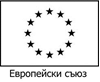 №по редВременни пунктове/населено място/Адрес на пунктоветеПериод на раздаване/начална и крайна дата на раздаване/ВидинВидинВидинВидин1Грамадагр. Грамада, пл. “Мико Нинов” № 7 /клуб на пенсионера/07.10.2020 г. – 02.11.2020 г.2Бойницас. Бойница, ул. “Георги Димитров” № 409.10.2020 г. – 30.10.2020 г.3Кулагр. Кула, ул. “Възраждане” № 19 /Младежки дом/13.10.2020 г. – 16.11.2020 г.4Белоградчикгр. Белоградчик, ул. “Княз Борис І” № 615.10.2020 г. – 20.11.2020 г.5Видин - градгр. Видин, ул. “Искър” № 5 Б19.10.2020 г. – 25.11.2020 г.6Ружинцис. Ружинци, ул. “Георги Димитров” № 33 /НЧ „Христо Ботев 1898”/19.10.2020 г. – 20.11.2020 г.7Чупренес. Чупрене, ул. “Ас.  Балкански” № 55 /страда на общината/ 21.10.2020 г. – 20.11.2020 г.8Димово  - пункт  2с. Арчар, ул. “Кирил и Методий” №722.10.2020 г. – 24.11.2020 г.9Видин – села По график 22.10.2020 г. – 25.11.2020 г.10Димово  - пункт № 1гр.  Димово, ул. “Свилен Русев” № 323.10.2020 г. – 24.11.2020 г.11Ново селос. Ново село, ул. “Арх. Илия Попов” № 9927.10.2020 г. – 23.11.2020 г.12Брегово гр. Брегово, ул. “Александър Стамболийски” № 4 /ДСП/ 28.10.2020 г. – 25.11.2020 г.13Макрешс. Макреш, ул. „Георги Бенковски” № 10530.10.2020 г. – 16.11.2020 г.РусеРусеРусеРусе1Боровогр. Борово, ул. „Първи май” № 2, ЦСРИ „Детелина”. 09.10.2020 г. – 06.11.2020 г.2Бялагр. Бяла, ул. „Васил Левски ” № 11309.10.2020 г. – 06.11.2020 г.3Ветовогр. Ветово, ул. „Трети март” № 212.10.2020 г. – 06.11.2020 г.4Две могилигр. Две могили, ул. „Св. Св. Кирил и Методий” № 1614.10.2020 г. – 06.11.2020 г.5Ивановос. Иваново, ул. „Митко Палаузов” № 1А05.10.2020 г. – 30.10.2020 г.6Русе  - населени местагр. Русе, ул. „Потсдам” № 1, Хлебозавод26.10.2020 г. – 20.11.2020 г.7Русе  - градгр. Русе, ул. „Потсдам” № 1, Хлебозавод02.11.2020 г. – 27.11.2020 г.8Сливо полес. Бабово, ул. „Марин Павлов” № 1215.10.2020 г. – 06.11.2020 г.9Ценовос. Ценово, ул. „Цар Освободител” № 7214.10.2020 г. – 06.11.2020 г.